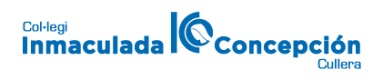 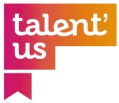 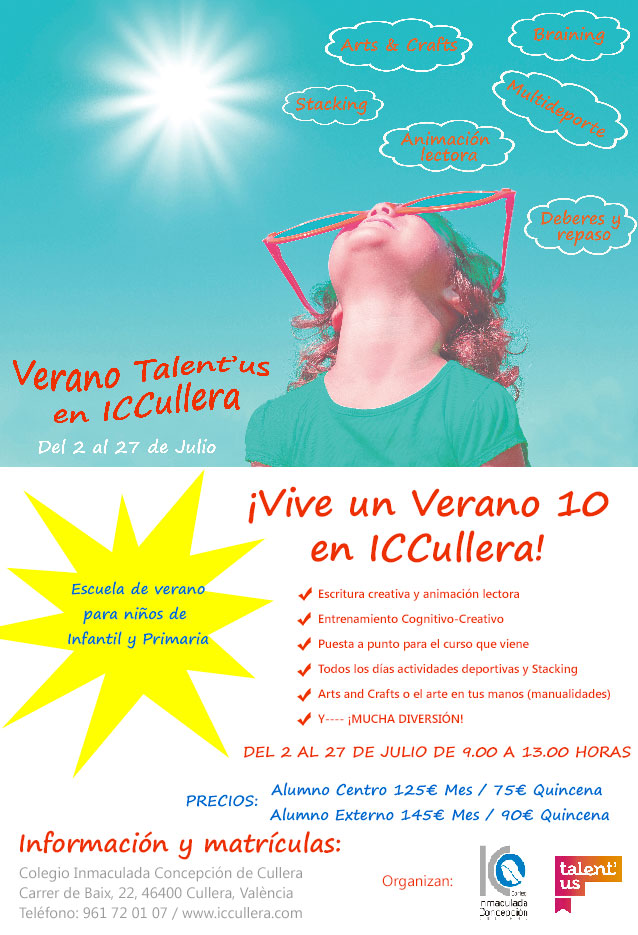 ACTIVIDADES DE “BRAINING”:ANIMACIÓN LECTORA Y ESCRITURA CREATIVA: Talleres para estimular la creatividad y la capacidad de expresión.  Se trabajará con la búsqueda de ideas, los distintos tipos de redacción y cuáles son las características propias de cada género con el fin de aprender  las  estrategias fundamentales de cada tipo de escritura, tanto desde la teoría como desde la práctica.ENTRENAMIENTO COGNITIVO: A través de ejercicios estimularán y desarrollarán los principales mecanismos mentales. Se les proponen interrogantes, enigmas y situaciones problemáticas que deberán resolver poniendo en funcionamiento los mecanismos mentales adecuados:Razonamiento lógico.Razonamiento verbal.Razonamiento matemático.Memoria.Atención-percepción.Creatividad.Habilidades sociales.DEBERES DE VERANO: Se dedicará un espacio de la mañana para hacer con ellos los cuadernos de verano que tengan y poder ayudarles y resolver sus dudas. Se hará hincapié en aquellas materias en las que necesiten un poco de refuerzo cara al próximo curso.ACTIVIDADES DEPORTIVAS:STACKING: Con múltiples beneficios educativos, el stacking no solo desarrolla importantes habilidades físicas como la coordinación, la concentración, la rapidez y el enfoque sino que también promueve la autoestima y  el trabajo en equipo. A través de su práctica, los alumnos este deporte transversal favorece la capacidad para las matemáticas, el razonamiento y la dimensión espacial.MULTIDEPORTE: Junto con el Stacking, practicarán deportes como baloncesto, vóley, atletismo, juegos tradicionales, etcACTIVIDADES MANUALES:ARTS AND CRAFS: Con esta actividad se busca favorecer la imaginación y la creación  aprovechando el arte como un medio de manifestación. Talleres de dibujo, pintura, escultura, foto, grabado, manualidades,  modelado, costura o reciclaje, se dan cita en esta actividad.ACTIVIDADES VERBALES:Teatro: La expresión corporal y verbal, el funcionamiento del despliegue escénico, los juegos dramáticos de interpretación, la improvisación y los ejercicios de voz, son algunos de los contenidos de esta actividad que les ayuda a perder la vergüenza.Oratoria: A través de dinámicas y actividades de grupo, se aprende  a hablar en público y en medios de comunicación. Para ello se trabaja con la redacción y exposición de discursos, noticias, entrevistas, debates, etc, aprendiendo las reglas básicas de estas intervenciones.